Republic of the Philippines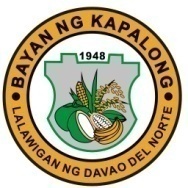 MUNICIPALITY OF KAPALONGProvince of Davao-o0o-OFFICE OF THE MUNICIPAL MAYORDecember 23, 2022MS. EVANGELINE V. ALEGREProprietress/General ManagerJAGGER ENTERPRISESP10 Maniki, Kapalong, Davao del NorteMs. Alegre :This is in connection with the approval of your contract for the – CONSTRUCTION OF MULTIPURPOSE BUILDING MUNICIPAL COMPOUND, BRGY.  MANIKI,  KAPALONG, DAVAO DEL NORTE .“NOTICE TO COMMENCE ‘    is hereby given to the above – quoted project.You may therefore start to work on the said project effective even date and the contract time shall be counted seven (7) calendar days from the said date.Very truly yours,MARIA THERESA R.  TIMBOLMunicipal Mayor